GAUDENZIA, INC.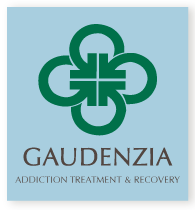 Drug & Alcohol CounselorsGaudenzia, a multi-state non-profit human services organization, with 141 programs at  77 locations providing substance abuse treatment, mental health, housing assistance, recovery and prevention services for over 20,000 individuals annually.General Job SummaryDrug and Alcohol Counselors must be capable of performing independent work in the therapeutic care, treatment and rehabilitation of persons within the program. The Drug and Alcohol Counselors plan and conduct therapeutic activities and counsels therapeutically with clients on an individual and group basis. He/she must be capable of understanding the full continuum of care and must have a broad understanding of how a therapeutic program operates and how each client moves along in the treatment system.Essential FunctionsKeep records bio-psycho-history, assessments, evaluations, etc., and keep client case records current according to established guidelines.Facilitate and supervise individual group counseling sessions and prepare treatment plans, histories, etc.Provide assessments and evaluations based on appropriate criteria.Attend, participate, and when necessary, help facilitate special events, such as retreats, trips, workshops, etc.Maintain appropriate professional certifications and credentials.RequirementsDegree in social work, counseling/psychology, human services or related field.Minimum of 2 years’ experience in the behavioral health fieldLicensure required: Trainee letter or Certification BenefitsGaudenzia's commitment to our staff and their families is evident by the comprehensive benefits that are offered. These benefits are available to all full time employees and are at low to no cost to the employees. Eligible employees may elect from single coverage and coverage for their spouse and legally dependent children through age 26.Employee benefit options include:Health Insurance (medical, vision and prescription)                         Dental InsuranceLife InsuranceShort Term / Long Term DisabilityEmployee Assistance Program (EAP)Voluntary Retirement Pension Plan (403b)Tuition ReimbursementVacation / Personal DaysAdditional / Supplemental Benefits (AFLAC; Flexible Spending Account; Legal Shield / Identity Theft Protection; Medical Leave; Service Pins; Excellence Awards)Interested Candidates should forward resumes to:Alicia Williams-Bey, Human Resources SpecialistGaudenzia, Inc.106 West Main StreetNorristown, PA. 19401Candidates can also forward resumes via fax at (610) 275-7022 attention: Alicia Williams-Bey or may feel free to apply to our positions online at www.gaudenzia.orgGaudenzia, Inc. is an Equal Opportunity Employer and will not practice or permit discrimination in employment on the basis of race, color, gender, national origin, age, religion, creed, disability, veteran’s status, sexual orientation or gender identity.